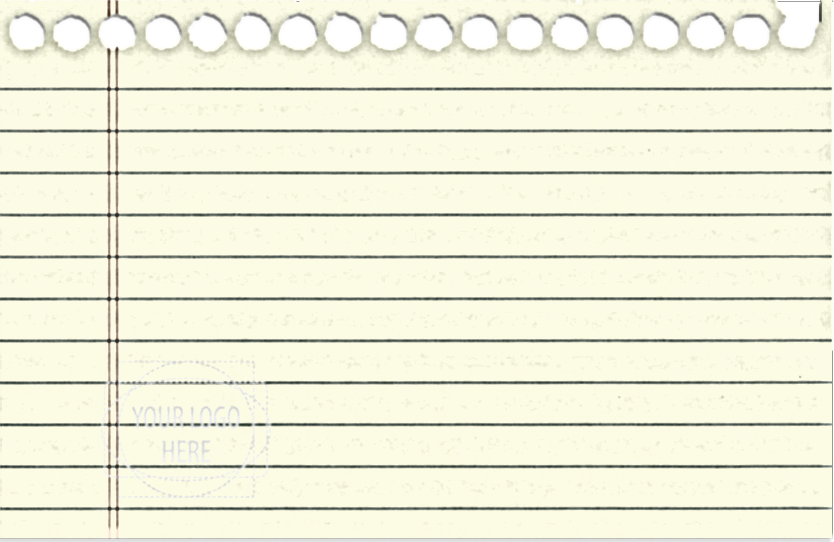 	                              Event Name                        John                                              John Smith                                              Marketing